ŠKOLNÍ ŘÁDMATEŘSKÁ ŠKOLA LINETKA S.R.O.PLATNOST DO: 31.8.2023ZPRACOVAL: JANA SEGHMANOVÁ ( ŘEDITEL ŠKOLY)SCHVÁLIL: PEDAGOGICKÝ SBOR 23.6.2022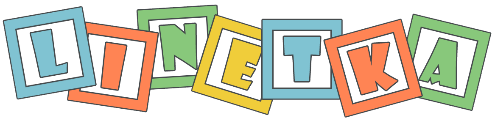 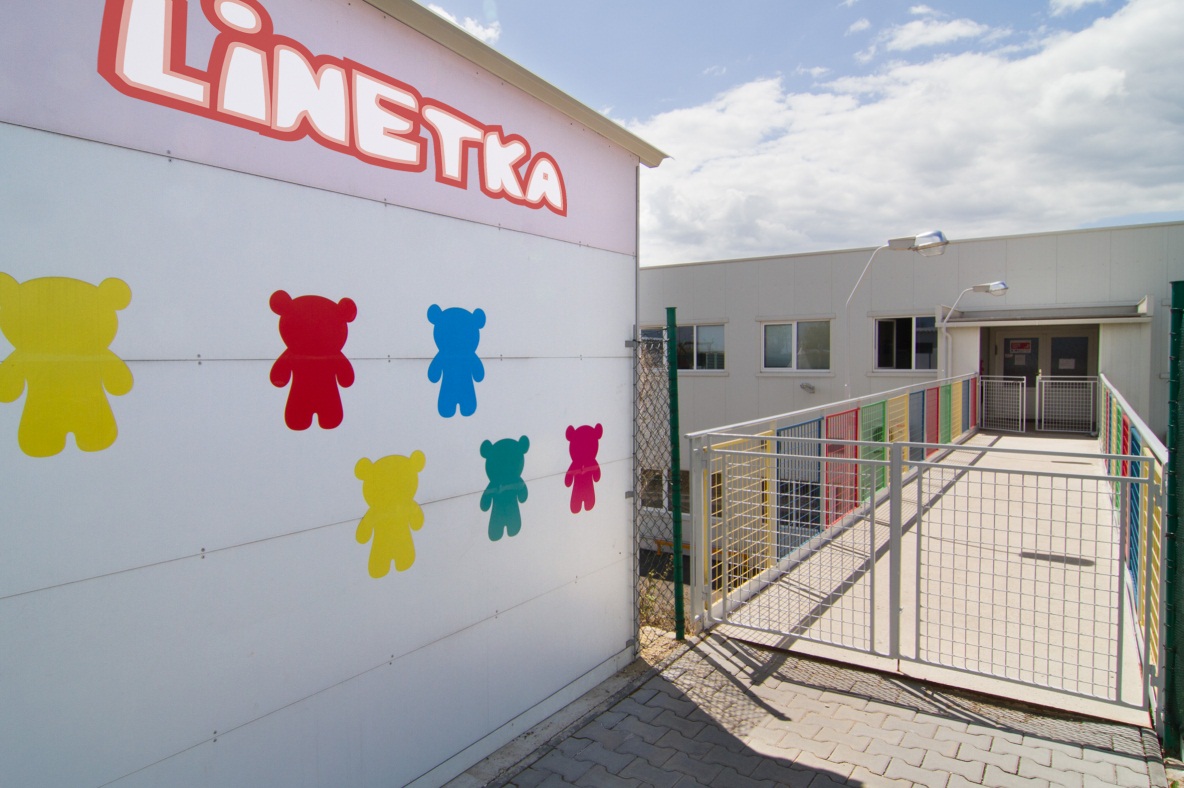 ÚčelTento dokument upřesňuje podrobnosti k výkonu práv a povinností dětí a jejich zákonných zástupců. Stanovuje provoz a vnitřní režim školy, zajišťuje podmínky bezpečnosti a ochrany zdraví dětí a jejich ochrany před sociálně-patologickými jevy, před projevy diskriminace, nepřátelství nebo násilí. Určuje podmínky s majetkem Mateřské školy Linetka s.r.o.V souladu s § 30 odst. 1 zákona č. 561/2004 Sb., o předškolním, základním, středním, vyšším odborném a jiném vzdělávání, ve znění pozdějších předpisů (dále jen školský zákon) vydává ředitelka mateřské školy Školní řád, kterým se upravují podrobnosti k výkonu práv a povinností pedagogů a zaměstnanců školy, dětí a jejich zákonných zástupců dětí a podrobnosti o pravidlech vzájemných vztahů mezi všemi zúčastněnými.Obsah školního řádu je vymezen školským zákonem a vyhláškou č. 14/2005 Sb., o předškolním vzdělávání ve znění pozdějších předpisů (dále jen vyhláška o předškolním vzdělávání) a jinými souvisejícími normami, např. zákonem č. 258/2000 Sb., o ochraně veřejného zdraví, vyhláškou č. 107/2005 Sb., o školním stravování a zákonem č. 117/1995 Sb., o státní sociální podpoře ve znění pozdějších předpisů.Základní cíleMateřská škola v rámci předškolní výchovy a vzdělávání (dále jen vzdělávání)podporuje rozvoj osobnosti dítěte předškolního věku,podílí se na jeho zdravém citovém, rozumovém a tělesném rozvoji,podílí se na osvojení základních pravidel chování dítětem,podporuje získávání základních životních hodnot a mezilidských vztahů dítěte,napomáhá vyrovnávat nerovnosti vývoje dětí před vstupem do základní školy,poskytuje speciálně pedagogickou péči dětem se speciálními vzdělávacími potřebami,vytváří podmínky pro rozvoj nadaných dětí.Školní vzdělávací program (dále jen ŠVP)  upřesňuje cíle, zaměření, formy a obsah vzdělávání podle konkrétních podmínek uplatněných v mateřské škole. ŠVP klade důraz na vytvoření kompetencí potřebných pro skutečný život, na získání zkušeností formou prožitkového učení, vytváří základy pro celoživotní učení.Mateřská škola spolupracuje se zákonnými zástupci dětí a dalšími fyzickými a právnickými osobami. Hlavním cílem je především vyvíjet aktivity a organizovat činnosti ve prospěch rozvoje dětí s prohloubením vzdělávacího a výchovného působení mateřské školy, rodiny a společnosti.Oblast platnostiPlatí pro Mateřskou školu Linetka s.r.o.OdpovědnostZa zpracování, aktualizaci a kontrolu tohoto dokumentu odpovídá ředitelka předškolního zařízení.PRÁVA a povinnosti pedagogických pracovníkůKaždý pedagogický pracovník má právo:na zajištění podmínek potřebných pro výkon jejich pedagogické činnosti, zejména na ochranu před fyzickým násilím nebo psychickým nátlakem ze strany dětí nebo zákonných zástupců dětí a dalších osob, které jsou v přímém kontaktu s pedagogickým pracovníkem ve škole,aby nebylo do jejich přímé pedagogické činnosti zasahováno v rozporu s právními předpisy,na využívání metod, forem a prostředků dle vlastního uvážení v souladu se zásadami a cíli vzdělávání při přímé vyučovací, výchovné, speciálně pedagogické a pedagogicko-psychologické činnosti,na objektivní hodnocení své pedagogické činnosti.Každý pedagogický pracovník má povinnost:vykonávat pedagogickou činnost v souladu se zásadami a cíli vzdělávání,chránit a respektovat práva dítěte,chránit bezpečí a zdraví dítěte a předcházet všem formám rizikového chování ve škole,svým přístupem k výchově a vzdělávání vytvářet pozitivní a bezpečné klima ve školním prostředí a podporovat jeho rozvoj,zachovávat mlčenlivost a chránit před zneužitím osobní údaje, informace o zdravotním stavu dětí a výsledky poradenské pomoci školského poradenského zařízení a školního poradenského pracoviště, s nimiž přišel do styku,poskytovat dítěti nebo zákonnému zástupci nezletilého dítěte informace spojené s výchovou a vzděláváním.PRÁVA a povinnosti DĚTÍ :                                                                                                                                            PRÁVA  DĚTÍ : na kvalitní předškolní vzdělávání a výchovu v rozsahu poskytovaném mateřskou školou směřující k rozvoji všech jeho schopností a dovedností,na fyzicky a psychicky bezpečné prostředí při pobytu v mateřské škole,na svobodnou volbu činností z nabídky programu dne a účastí na všech aktivitách mateřské školy, pokud to dovolí jeho zdravotní stav,na poskytnutí ochrany (potřeba jídla, oblečení, místa k životu, lékařské pomoci, ochrana před lidmi a situacemi, které by je mohli fyzicky nebo psychicky zranit),být respektováno jako jedinec ve společnosti (slušné zacházení, právo na přátelství, na respektování jazyka, barvy pleti, rasy či sociální skupiny),na emočně kladné prostředí, na vlídné, laskavé, ohleduplné, vstřícné jednání od všech zaměstnanců mateřské školy (právo žít s každým ze svých rodičů, pokud by mu to neuškodilo, právo mít někoho, kdo se ho zastane, právo být s lidmi, kteří ho mají rádi, právo na pozornost a vedení ze strany dospělých, právo dostávat a projevovat lásku),být respektováno jako jedinec s možností rozvoje, který si chce potvrzovat svoji identitu (právo vyrůst v zdravého jednotlivce, tělesně i duševně, právo být veden k tomu, aby respektoval ostatní lidi bez ohledu na rasu, náboženství apod., právo rozvíjet všechny své schopnosti a nadání, právo hrát si, právo na soukromí),na individuálně přizpůsobený adaptační režim (zákonní zástupci dítěte po dohodě s ředitelkou a učiteli školy dohodnou nejvhodnější postup) Povinnosti dětí:                                                                                                       dodržovat stanovená pravidla soužití v mateřské škole, plnit pokyny zaměstnanců školy k ochraně zdraví a bezpečnosti, s nimiž byli seznámeni,adekvátně reagovat a respektovat pedagoga a ostatní zaměstnance školy,šetrně zacházet s hračkami a učebními pomůckami,vzájemně si pomáhat a neubližovat si, neničit práci druhých, ani majetek školy,dodržovat základní hygienické, společenské, bezpečnostní a kulturní návyky ve škole, na školní zahradě, vycházce i při akcích školy, tak jak o nich bylo poučeno,oznámit učitelce nebo ostatním zaměstnancům školy jakékoliv přání, potřebu,oznámit učitelce nebo ostatním zaměstnancům školy jakékoliv násilí, tělesné či duševní, a jednání odlišné od dohodnutých pravidel.PRÁVA ZÁKONNÝCH ZÁSTUPCŮ:                                                                                                        vyjadřovat se ke všem rozhodnutím, týkajícím se podstatných záležitostí vzdělávání jeho dítěte, přičemž jejich vyjádřením musí být věnována pozornost,na informace a poradenskou pomoc školy nebo poradenského zařízení v záležitostech týkajících se vzdělávání jejich dítěte,na jiný způsob plnění povinného předškolního vzdělávání (individuální vzdělávání, vzdělávání v přípravné třídě základní školy, v zahraniční škole na území České republiky)na korektní jednání a chování ze strany všech zaměstnanců školy,na diskrétnost a ochranu informací, týkajících se jejich osobního a rodinného života,spolurozhodovat při plánování programu mateřské školy, při řešení vzniklých problémů,má právo přispívat svými nápady a náměty k obohacení vzdělávacího programu školy,projevit jakékoliv připomínky k provozu mateřské školy, učitelce nebo ředitelce školy.POVINNOSTI ZÁKONNÝCH ZÁSTUPCŮ:Respektovat pravidla slušného chování v areálu školyPro vyzvedávání jinou osobou vyplní příslušný formulář, osobě neuvedené ve formuláři nebude dítě vydáno!zajistit, aby se dítě mělo možnost vzdělávatinformovat školu o změně zdravotní způsobilosti, zdravotních obtížích dítěte nebo jiných závažných skutečnostech, které by mohly mít vliv na průběh vzdělávání,předat dítě učitelce do třídy osobně, je nepřípustné, aby dítě do mateřské školy docházelo samotnépřivádět dítě do MŠ zdravé, oznámit ihned infekční onemocnění dítěte,dokládat důvody nepřítomnosti dítěte v souladu s podmínkami stanovenými v tomto školním řádu, omlouvat dítě včas v aplikaci Naše MŠ.řídit se školním řádem a respektovat další vnitřní předpisy školy,provádět úplatu za předškolní vzdělávání a stravné v souladu s vnitřní směrnicí MŠneprodleně každou změnu související s dítětem sdělit učitelce (změny bydliště, změnu telefonních čísel, zdravotní stav dítěte),bez odkladu opustit budovu i areál mateřské školy po vyzvednutí dítěteDo MŠ dávat dítě zdravé, bez příznaků jakékoliv nemociUKONČENÍ PŘEDŠKOLNÍHO VZDĚLÁVÁNÍ:Ukončení docházky dětí do mateřské školyŘeditelka školy může ukončit docházku do MŠ po předchozím písemném upozornění zástupce dítěte, podle § 35 odst. 1, písm. a) – d) školského zákona, jestliže:dítě se bez omluvy zákonného zástupce nepřetržitě neúčastní předškolního vzdělávání po dobu delší jak dva týdnyzákonný zástupce dítěte závažným způsobem opakovaně narušuje provoz MŠ a jednání s ním nepřineslo očekávaný výsledekukončení doporučí v průběhu zkušebního pobytu dítěte v MŠ (adaptace lékař nebo školské poradenské zařízení,zákonný zástupce opakovaně neuhradí úplatu za vzdělávání v mateřské škole nebo úplatu za školní stravování ve stanoveném termínu a nedohodne s ředitelkou jiný termín úhrady (dohoda musí být sjednána písemně, jinak je neplatná).Ukončení docházky dítěte do mateřské školy lze provést pouze prostřednictvím ředitelky mateřské školy nebo její zástupkyně. Rozhodnout o ukončení předškolního vzdělávání nelze v případě dítěte, pro které je předškolní vzdělávání povinné.POVINNÉ PŘEDŠKOLNÍ VZDĚLÁVÁNÍ:Povinné předškolní vzděláváníPodle § 34a školského zákona má zákonný zástupce dítěte povinnost přihlásit dítě k předškolnímu vzdělávání v kalendářním roce, ve kterém začíná povinnost předškolního vzdělávání dítěte (děti, které k 31. 8. dosáhnou věku 5 let). Zákonní zástupci mají povinnost zajistit, aby dítě, které plní povinné předškolní vzdělávání, docházelo řádně do mateřské školy. Zanedbává-li péči o povinné předškolní vzdělávání, dopouští se tím přestupku podle § 182a školského zákona.Předškolní vzdělávání je pro děti povinné od 1. 9. 2017 a má formu pravidelné denní docházky v pracovních dnech, a to v rozsahu 4 souvislé hodiny denně. Povinnost předškolního vzdělávání není dána ve dnech školních prázdnin (tak jako u základních a středních škol). Jarní prázdniny se určují podle sídla mateřské školy.Podmínky a pravidla pro plnění povinného předškolního vzdělávání, které jsou pro zákonné zástupce závazné:Povinné předškolní vzdělávání bude probíhat v mateřské škole denně, 5 dní v týdnu, v rozmezí mezi 8:00 a 12:00 hodinou.Vzdělávání je v době hlavních i vedlejších školních prázdnin dobrovolné. Mateřská škola stanoví rozsah prázdnin podle organizačního pokynu MŠMT pro příslušný školní rok a zveřejní jej na začátku školního na nástěnkách i webových stránkách školy.Omlouvání dětí z povinného předškolního vzděláváníZákonný zástupce má povinnost žádat ředitele školy o uvolnění dítěte ze vzdělávání:při předem známé nepřítomnosti písemně, nejpozději 5 pracovních dní před začátkem nepřítomnosti.Zákonný zástupce má povinnost omluvit nepřítomnost dítěte ve vzdělávání: Omlouvání všech dětí, nejen předškoláků se děje přes aplikaci „Naše MŠ“ neúčast dítěte oznamuje první den nepřítomnosti dítěte přes aplikaci Naše MŠ,telefonicky nebo emailem učitelce, eventuálně ředitelce školy. MŠ nepřítomnost dítěte zaznamená do omluvného listu dítěte.písemně, do omluvného listu zhotoví zápis první den po ukončení nepřítomnosti, uvede začátek, konec a důvod nepřítomnosti dítěte ve vzdělávání.Ředitelka mateřské školy je oprávněna požadovat doložení důvodu nepřítomnosti dítěte ve vzdělávání. Zákonný zástupce je povinen doložit důvody nepřítomnosti dítěte nejpozději do 3 dnů ode dne doručení výzvy písemně nebo ústně. Ústně doložené důvody jsou písemně zaznamenány zaměstnancem školy. Neomluvená účast přes 20 hodin měsíčně bude neprodleně hlášena na OSPOD, orgán sociálně – právní ochrany dětí.Individuální vzdělávání dítěteZákonný zástupce dítěte, pro které je vzdělávání povinné, může podle § 34b školského zákona zvolit individuální vzdělávání. Ředitelka mateřské školy může na základě žádosti zákonného zástupce dítěte, pro které je předškolní vzdělávání povinné, v odůvodněných případech zvolit, že bude individuálně vzděláváno. Skutečnost, zda má být dítě individuálně vzděláváno, závisí výhradně na rozhodnutí zákonného zástupce.Mateřská škola zákonného zástupce prokazatelně seznámí:se všemi podrobnostmi o individuálním vzdělávání podle § 34b školského zákona,s Rámcovým vzdělávacím programem pro předškolní vzdělávání (dále jen RVP PV) a se Školním vzdělávacím programem (ŠVP),se vzdělávacími oblastmi, v nich má být dítě vzděláváno,kdy a jakým způsobem bude ověřena úrovně očekávaných výstupů z jednotlivých vzdělávacích oblastí,s termíny ověření úrovně dosažených,s výsledky ověření dosažených schopností a v případě potřeby doporučí další postup ve vzdělávání – např. na základě pedagogické diagnostiky doporučí dítěti návštěvu školského poradenského zařízení za účelem posouzení školní zralosti a připravenosti.Pokud přihlásí zákonný zástupce dítě k individuálnímu vzdělávání v průběhu školního roku, dohodne ředitelka školy všechny náležité termíny spojené s individuálním vzděláváním jednotlivě.Podmínky a pravidla pro individuální vzdělávání, které jsou pro zákonné zástupce závaznéDoručit oznámení o individuálním vzdělávání dítěte má zákonný zástupce povinnost nejpozději 3 měsíce před začátkem školního roku k rukám ředitelky školy. Pokud zažádá v průběhu školního roku, lze plnit povinnost individuálního vzdělávání nejdříve ode dne podání žádosti.Oznámení zákonného zástupce o individuálním vzdělávání dítěte musí obsahovat:jméno, popřípadě jména, a příjmení, rodné číslo a místo trvalého pobytu dítěte, v případě cizince místo pobytu dítěte,uvedení období, ve kterém má být dítě individuálně vzděláváno,důvody pro individuální vzdělávání dítěte.Dostavit se poslední týden v srpnu do MŠ, seznámit se vzdělávacími oblastmi, v nichž bude dítě vzděláváno. Prostudovat RVP PV a ŠVP mateřské školy.Zajistit účast dítěte u ověření úrovně osvojování očekávaných výsledků v jednotlivých oblastech v řádném nebo náhradním termínu. Přesné datum bude zákonnému zástupci oznámeno 2 měsíce předem. Termíny ověření – řádný termín listopad, náhradní termín prosinec.Výdaje spojené s individuálním vzděláváním hradí zákonný zástupce dítěte, s výjimkou speciálních kompenzačních pomůcek podle § 16 odst. 2 písm. d) školského zákona a výdajů na činnost mateřské školy, do níž bylo dítě přijato k předškolnímu vzdělávání.Oblasti k ověření úrovně očekávaných výstupůŘeditelka školy ukončí individuální vzdělávání dítěte pokud:zákonný zástupce nezajistil účast dítěte u ověření, a to ani v náhradním termínu (odvolání proti rozhodnutí ředitele MŠ o ukončení individuálního vzdělávání nemá odkladný účinek; dítě nelze opětovně individuálně vzdělávat a dítě zahájí pravidelnou denní docházku),podá zákonný zástupce žádost o pravidelnou denní docházku do MŠ,dítě nastoupí k povinné školní docházce (povinná školní docházka začíná počátkem školního roku, který následuje po dni, kdy dítě dosáhne šestého roku věku a pokud mu není povolen odklad).PROVOZ MATEŘSKÉ ŠKOLY:Škola je otevřena od 5:45 do 17:00V době všech prázdnin je zkrácený provoz od 5:45 – 16:00Děti jsou přijímány nejdříve od 5:45, vyzvedávat je nutno nejpozději v 17:00. V 17:10 se šatna zamyká.Pokud si zákonný zástupe nevyzvedne  dítě do 17:00 nebo v době prázdnin do 16:00, pedagog mu zatelefonuje, je povinen si dítě neprodleně vyzvednout nebo zajistit jeho vyzvednutí oprávněnou osobou.Uspořádání denních činností při vzdělávání dětíRežim dneVzdělávání dětí probíhá ve všech činnostech dne. V souvislosti s novelou školského zákona zavádějící povinné předškolní je do režimu dne mateřské školy zapracován časový úsek 4 nepřetržitých hodin, vzdělávání, kdy dítě plní povinné předškolní vzdělávání.Provoz mateřské školy se uskutečňuje od 5:45 do 17:00 hodin.Režim dne je volný, flexibilní, pružně se přizpůsobuje aktuálním potřebám a probíhajícím aktivitám. Od příchodu dětí do MŠ probíhají individuální a skupinové činnosti podle zájmu dětí. Přitom je dbáno na soukromí dětí, pokud projeví potřebu samostatné práce nebo pobytu v klidovém prostředí mimo společné akce, je jim to umožněno. Didakticky cílené individuální, spontánní a řízené činnosti vedené učitelkou probíhají v průběhu celého dne, vycházejí ze zájmu a potřeb dětí. Dětem v době adaptace je umožněn individuální režim.Pevně je stanoven časový interval mezi jednotlivými jídly (dodržování nejvýše 3 hodin odstupu) a doba pobytu venku. Pobyt venku je přizpůsoben podle počasí na 1,5 hodiny denně. V zimě je pobyt omezen při nepřízni počasí (vítr, mlha, znečistěné ovzduší nebo teploty pod -7 °C). V letních měsících se aktivity přesouvají ven s využitím školní zahrady a vycházek do přírody.Po obědě je vymezena doba na odpočinek (spánek). Všechny děti po obědě odpočívají v nočním úboru při poslechu pohádky. Délka odpočinku je přizpůsobena individuálním potřebám dětí, nejméně však 30 minut jako zdravotní odpočinek. Děti nejsou do spánku nuceny, jsou respektovány jejich biologické potřeby. Mohou jen odpočívat. Odpočinek je součástí režimu dne. Učitelka respektuje individuální potřeby dětí. Dětem, které nespí (většinou předškolní děti) jsou nabídnuty klidové hry, s tím, že se nesmí rušit děti, které spí.Struktura Školního vzdělávacího programu (dále ŠVP)Školní vzdělávací program je zpracován zpravidla na dvouleté období, dle potřeby je aktualizován. Vycházejí z něj třídní vzdělávací programy (dále TVP) tvořené na každý školní rok, zohledňují aktuální dění v MŠ i v okolí. Jsou rozčleněny na tematické celky a týdny tak, aby naplňovaly rámcové cíle:rozvoj dítěte, jeho učení a poznávání,osvojování základních hodnot naší společnosti,získání osobnostních postojů, samostatnosti a schopnosti projevovat se jako nezávislá osobnost působící na své okolí.ŠVP je sestaven do čtyř integrovaných bloků, které vycházejí z cílů Rámcového vzdělávacího programu pro předškolní vzdělávání (dále RVP PV) a směřují k jejich naplňování v míře i obsahu, odpovídajícím individuálním potřebám a možnostem dětí.Organizace třídMateřská škola Linetka s.r.o.Škola je rozdělena do dvou tříd (děti od 2 – 6, 7 let):třída Broučci – zahájení provozu v 5:45 hodintřída Medvídci - zahájení provozu v 8:00 hodinV odpoledních hodinách se od 15: 00 – 15:30 děti spojují opět ve třídě Broučků. Škola se uzamyká v 17:10 hodin.Každá třída si vytváří svůj TVP, který je sestaven z integrovaných bloků s jasnými cíli. Integrované bloky s cíli jsou závazné, vycházejí ze školního vzdělávacího programu, podtémata jsou pouze doporučená a každá třída si je může obměnit nebo sama vytvořit.Co potřebuje dítě do mateřské školy:bačkory,převlečení do třídy,oblečení a obuv na pobyt venku (ponechat v šatně),pyžamo,případně další náhradní oblečení na převléknutí.Všechny osobní věci musí být podepsané či označené obrázkovou značkou dítěte. Denně kontrolujte, mají-li děti všechny věci v pořádku.Osobní věci si dětí ukládají do své přihrádky či látkového sáčku v šatně ke své obrázkové značce. Taktéž další osobní věci (lehátko, peřinky na spaní atd.) jsou označeny touto značkouStanovení podmínek pro úhradu úplatyMateřská škola Linetka s.r.o., Želevčice 5, Slaný, 27401 je zařízení poskytující celodenní předškolní vzdělávání.Úplata za předškolní vzděláváníÚplata za předškolní vzdělávání (dále jen úplata) pro dané období stanovuje „Směrnice pro stanovení výše úplaty za předškolní vzdělávání“ na příslušný školní rok.Úplata za předškolní vzdělávání pro období od 1. 09. 2022 do odvolání se stanoví pro všechny děti v mateřské škole ve výši 4100,- Kč. Pro děti zaměstnanců Linetu platby upravuje vnitřní předpis. Předškoláci, tj. děti poslední rok před školou mají sníženou úhradu o 50% z celé částky. Úplata za předškolní vzdělávání je splatná do 20. dne stávajícího měsíce bezhotovostním převodem na účet školy, či platbou v hotovosti u ředitele školy.PŘIJÍMACÍ ŘÍZENÍ:Zápis dětí do mateřské školyZápis je povinný pro děti, které dovrší věku 5 let do konce srpna stávajícího roku, pokud ještě do mateřské školy nedocházejí.Věk dítětePředškolní vzdělávání se vztahuje dle § 34, odst. 1 školského zákona pro děti ve věku zpravidla od 3 do 6 let, nejdříve však pro děti od 2 let.Místo a termín zápisuPřijímání dětí do mateřské školy probíhá v období od 2. do 16. května v tom kalendářním roce, ve kterém následující školní rok začíná. Místo, přesný termín zápisu a kritéria pro přijetí stanoví ředitelka školy po dohodě se zřizovatelem a zveřejní je v  mateřské škole, na internetových stránkách nebo v místních periodikách v průběhu března, dubna. Zápis do MŠ provádí ředitelka školy, nebo pověřené osoby ředitelkou školy - zástupkyně ředitelky.Pokud počet žádostí o přijetí dítěte k předškolnímu vzdělávání přesahuje počet volných míst či kapacitu zařízení, rozhoduje ředitelka o přijetí dítěte podle kritérií, která jsou každoročně upravena a stanovena zřizovatelem. Ředitelka školy se při přijetí dětí k předškolnímu vzdělávání řídí ustanovením zákona č. 561/2004 Sb., školský zákon a zákona č. 500/2004 Sb., správní řád, ve znění pozdějších předpisů.Pro přijetí dítěte k předškolnímu vzdělávání předkládá zákonný zástupce:žádost o přijetí dítěte k předškolnímu vzdělávání podepsanou zákonným zástupcem a potvrzenou dětským pediatrem,u cizích státních příslušníků pas nebo doklad o povolení dlouhodobého nebo trvalého pobytu – rezident.Žádost o přijetí dítěte k předškolnímu vzdělávání je možné vyzvednout přímo ve škole nebo stáhnout z webových stránek školy. V žádosti poskytuje zákonný zástupce mateřské škole nezbytné údaje pro zápis dítěte dle § 37 odst. 2 správního řádu.Zdravotní podmínky pro přijímání dětí Pokud je pro dítě předškolní vzdělávání povinné, doloží zákonný zástupce u zápisu vyjádření dětského lékaře. Vyjádření obsahuje doklad o tom, že dítě je zdravé, že nevyžaduje speciální péči v oblasti zdravotní, tělesné, smyslové nebo jiné. Vyjádření nemusí obsahovat informace o povinném očkování.Při přijímání dětí, pro které není předškolní vzdělávání povinné (děti mladší 5 let), je nutné dodržet podmínky stanovené zvláštním právním předpisem, kterým je § 50 zákona 258/2000 Sb., o ochraně veřejného zdraví a o změně některých souvisejících zákonů, ve znění pozdějších předpisům. Zákonný zástupce doloží u zápisu vyjádření dětského lékaře, které obsahuje, že dítě je zdravé, že nevyžaduje speciální péči v oblasti zdravotní, tělesné, smyslové nebo jiné. Doklad musí zahrnovat i informaci o tom, že se dítě podrobilo stanoveným pravidelným očkováním nebo zprávu o tom, že je proti nákaze imunní nebo že se nemůže očkování podrobit pro trvalou kontraindikaci.Kritéria pro školní rok 2022/2023Děti zaměstnanců Linetu (rodiče i prarodiče), vždy od nejstaršího po nejmladšíDěti agenturních zaměstnanců Linetu, vždy od nejstaršího po nejmladšíOstatní děti vždy od nejstaršího po nejmladšíRODIČŮM DOPORUČUJEME  VZHLEDEM  k OCHRANĚ ZDRAVÍ:  Vhodné oblečení – pohodlné, dostatečně velké, praktické podle podmínek počasí ,vše označenéObuv na přezutí – bačkory nebo sandályPyžamo nebo noční košili na odpolední  odpočinek                Oblečení na ven + náhradní oblečení v šatněRODIČŮM DĚTÍ NEDOPORUČUJEME:    Dávat dětem žvýkačky (nebezpečí  vdechnutí, hygiena prostředí)Drahé šperky (řetízky, náušnice…)-možnost ztráty, úrazuDrahé a velké hračky ( ztáta, rozbití)                                                    Nevhodnou obuv (pantofle, crocs boty apod.)Prstové rukavice, pásky, šle hlavně mladším dětem, pokud si je sami neumí obléknoutOCHRANA ZDRAVÍ A BEZPEČNOST DĚTÍ:Děti jsou přijímány zdravéJe nutno hlásit všechny změny zdravotního stavuPedagogové mohou dítě nepřijmout /silné nachlazení, známky infekční nemoci/Při onemocnění v MŠ je nutno si dítě v co nejkratší době vyzvednout.Při úraze je volána RZ, pak jsou informováni rodičePedagogové nesmí podávat žádné lékyDěti jsou pravidelně seznamovány s bezpečnostními rizikyPři pobytu na školní zahradě s rodiči se musí dodržovat pravidla školy   PODMÍNKY ZAJIŠTĚNÍ BEZPEČNOSTI DĚTÍ A OCHRANY ZDRAVÍ:   Mateřská škola zajišťuje bezpečnost a ochranu zdraví dětí při vzdělávání a s ním přímo souvisejícími činnostmi a poskytuje jim nezbytné informace k zajištění bezpečnosti a ochrany zdraví. Škola odpovídá za bezpečnost dětí od doby převzetí dětí až do doby jejich předání zákonnému zástupci nebo jím pověřené osobě. Předat dítě pověřené osobě lze jen na základě písemného pověření vystaveného zákonným zástupcem dítěte.Za bezpečnost a ochranu dětí v době výchovně vzdělávací činnosti odpovídají učitelky školy. Učitelky nesmí vykonávat jiné činnosti, které by je odváděly od přímé výchovně vzdělávací činnosti, ani administrativní práce, nesmí se vzdalovat z místa, kde svěřené děti pobývají a nenechávají svěřené děti bez dozoru. V případě nezbytné nutnosti vzdálit se, je učitelka povinna zajistit dohled nad dětmi jinou, k tomu pověřenou zletilou osobou, která je způsobilá k právním úkonům a je v pracovním vztahu k mateřské škole.Zdravotní péče o dětiPři příjmu dítěte do mateřské školy provádí učitelka s rodiči pohovor o momentálním stavu dítěte, jeho chování doma, prohlédne si dítě, zda nejeví známky určité nemoci. Pokud se u dítěte objeví příznaky choroby během dne, je učitelka povinna informovat rodiče, kteří si ihned dítě vyzvednou a zajistí lékařské ošetření.Zákonní zástupci předávají dítě do mateřské školy zdravé. Dětem se ve škole léky nepodávají. Vyskytne-li se u dítěte jakékoliv infekční nebo respirační  onemocnění, rodiče tuto skutečnost neprodleně ohlásí mateřské škole. Zamlčování zdravotního stavu dítěte bude považováno za porušování školního řádu školy.Při příznacích respiračního nebo infekčního onemocnění dítěte v době pobytu v MŠ (teplota, zvracení, bolesti břicha) jsou zákonní zástupci telefonicky informováni a vyzváni k zajištění další zdravotní péče o dítě.Vzhledem k ochraně zdraví ostatních dětí může učitelka, pokud má při přebírání dítěte od zákonného zástupce nebo jiné pověřené osoby podezření, že dítě není zdravé, požádat zákonného zástupce o doložení zdravotní způsobilosti dítěte formou předložení potvrzení od ošetřujícího lékaře.Postup při výskytu vší:                                                                                                        Zajistí škola:škola izoluje dítě a informuje zákonné zástupce o výskytu vší u jejich dětí a vyzve je k neprodlenému vyzvednutí si svého dítěte,vyzve je k důkladné kontrole vlasů jejich dětí, případně k odvšivení,informuje ostatní zákonné zástupce o výskytu a doporučí zvýšenou kontrolu vlasů svých dětí,zvýší hygienická opatření.Zajistí zákonní zástupci:nahlásí výskyt vší do školy,ošetří vlasy účinným přípravkem, který vši i hnidy zahubí,odstraní mrtvé hnidy (opakované vyčesávání, stažení),pravidelně sledují stav vlasů dítěte (minimálně každý den) a opakovaně ošetří účinným přípravkem. POZOR! Vši jsou na přípravky rezistentní a mohou se znovu po ošetření objevit,zabezpečí návrat dítěte do školy až po úplném odvšivení (doporučuje se ponechat si dítě 2 - 3 dny v domácí péči),nadále pravidelně prohlíží vlasy svých dětí (nejlépe každý den), ale i ostatních členů rodiny, přátel, kteří s dětmi přišli do styku.Za odvšivení odpovídají zákonní zástupci dítěte, nikoliv mateřská škola nebo učitelky.Protože nelze rozeznat hnidy mrtvé od živých, je bezpodmínečně nutné, aby rodiče v žádném případě neposílali své dítě do školy s hnidami. Výskyt vší je u žáka infekčním onemocněním, tudíž je zákonný zástupce povinen dodržovat obecně platné předpisy a pokyny k ochraně zdraví a bezpečnosti. Při podezření na zanedbání péče o děti má škola oznamovací povinnost vůči orgánům sociálně - právní ochrany dětí.Bezpečnost dětíPro zajištění bezpečnosti dětí platí zejména tato opatření:v budově školy se děti přezouvají, z bezpečnostních důvodů nedoporučujeme pantofle,za deštivého počasí doporučujeme, aby děti s sebou měly pláštěnky, v žádném případě nejsou vhodné deštníky, se kterými by mohly někoho poranit,do školy je zakázáno nosit věci, které by mohly ohrozit zdraví, způsobit úraz, požár,při přesunech po komunikaci se řídí učitelky pravidly silničního provozu, děti jsou v útvaru označeny reflexními vestami,děti jsou poučeny o škodlivosti návykových látek (alkohol, kouření, drogy) a o bezpečném chování ve třídě, na zahradě a při pobytu venku, výletech a exkurzích,k zajištění bezpečnosti dětí při pobytu mimo území školy připadá na jednu učitelku nejvýše 20 dětí starších 3 let a 12 dětí pokud jsou mezi nimi nejméně 2 děti mladší 3 let, při specifických činnostech, například sportovních činnostech nebo při pobytu dětí v prostoru náročném na bezpečnost bude o bezpečnost dětí pečovat navíc další pedagogický pracovník, ve výjimečných případech jiná zletilá osoba, která je způsobilá k právním úkonům a která je v pracovním vztahu k mateřské škole, tato osoba bude řádně poučena o povinnostech při výkonu dozoru a o tomto poučení bude proveden písemný záznam, který osoba pověřená dozorem podepíše (týká se to také akcí školy a nutných provozně - organizačních záležitostí),k ochraně zdraví dětí je potřebné správné oblečení, zákonní zástupci dětí zajistí, aby dítě bylo během předškolního vzdělávání přiměřeně, ročnímu období a počasí, oblečeno, jedna sada oblečení na převlečení do třídy a druhá pro pobyt venku. Pro případ znečištění, mají dětí v šatnách náhradní oblečení (spodní prádlo, punčochové kalhoty, ponožky, tepláky apod..)Zásady bezpečnosti při předškolním vzdělávání	Při vzdělávání dětí dodržují učitelky pravidla a zásady bezpečnosti a ochrany zdraví při práci, které pro tuto oblast stanoví platná školská a pracovněprávní legislativa. Zejména při dále uvedených specifických činnostech, které vyžadují zvýšený dohled na bezpečnost dětí, dodržují učitelky následující zásady:Přesuny dětí při pobytu mimo území mateřské školy po pozemních komunikacíchděti se přesunují ve skupině a to nejvýše ve dvojstupech,skupina je zpravidla doprovázena dvěma pedagogickými pracovníky, z nichž jeden je na začátku skupiny a druhý na jejím konci,skupina k přesunu využívá především chodníků,vozovku přechází skupina především na vyznačených přechodech pro chodce, přecházení vozovky jinde je povoleno pouze dovoluje-li to dopravní provoz a učitelka je přesvědčena o bezpečnosti přechodu skupiny,při přecházení vozovky používá učitelka zastavovací terč,kde není chodník nebo je-li neschůdný, chodí se po levé krajnici,kde není krajnice nebo je-li neschůdná, chodí se co nejblíže při levém okraji vozovky, děti smějí jít po krajnici nebo při okraji vozovky nejvýše dva vedle sebe, při snížené viditelnosti, zvýšeném provozu na pozemních komunikacích nebo v nebezpečných a nepřehledných úsecích smějí jít děti pouze za sebou.Pobyt dětí mimo školu, v příroděvyužívají se pouze známá a bezpečná místa,učitelky před pobytem dětí odstraní všechny nebezpečné věci a překážky (sklo, hřebíky, plechovky, plechy, ostré velké kameny apod.),při hrách a pohybových aktivitách učitelky dbají, aby děti neopustily vymezené prostranství.Sportovní činnosti a pohybové aktivitypřed cvičením dětí a dalšími pohybovými aktivitami, které probíhají ve třídách, popřípadě v jiných vyčleněných prostorách v objektu budovy mateřské školy nebo probíhají na venkovních prostorách areálu mateřské školy, kontrolují učitelky, zda prostory jsou k těmto aktivitám dostatečně připraveny, odstraňují všechny překážky, které by mohly vést ke zranění dítěte a při použití tělocvičného náčiní a nářadí kontrolují jeho funkčnost a bezpečnost,učitelky dále dbají, aby cvičení a pohybové aktivity byly přiměřené věku dětí a podle toho přizpůsobují intenzitu a obtížnost těchto aktivit individuálním schopnostem jednotlivých dětí.Pracovní a výtvarné činnostipři aktivitách rozvíjejících zručnost a výtvarné cítění dětí, při kterých je nezbytné použít nástroje, které by mohly děti zranit, vykonávají práci s těmito nástroji za zvýšené opatrnosti a výhradně pod dohledem učitele mateřské školy, nástroje jsou zvlášť upravené (nůžky nesmí mít ostré hroty).Zákonní zástupci dbají na bezpečnost, pořádek a klid ve všech prostorách školy, nenechávají své děti pobíhat po schodech, otvírat bezpečnostní západku branky, lézt po zábradlí nebo se po zábradlí klouzat. Dětem není dovoleno nosit do školy předměty ohrožující jejich zdraví. Nepřípustné jsou především předměty propagující násilí jako (nože, meče, pistole, apod.) V opačném případě nenese škola žádnou odpovědnost za jejich ztrátu, či poškození. Zákonní zástupci jsou povinni dbát, aby děti nenosily do MŠ nebezpečné ozdoby ve vlasech, na rukou, na oděvu, které by mohly zapříčinit úraz.Všechny děti v MŠ jsou pojištěny proti úrazům a nehodám v době pobytu dětí ve škole a při akcích organizovaných mateřskou školou.Veškeré informace o připravovaných akcích v mateřské škole jsou vždy včas oznamovány na nástěnkách a webových stránkách školy. Doporučujeme rodičům pravidelně sledovat nástěnky i ostatní zdroje.První pomoc a ošetřeníZaměstnanci mateřské školy jsou povinni poskytovat první pomoc při jakémkoliv úraze.V případě úrazu bude postupováno takto:zajistit neprodleně poskytnutí první pomoci dítěti (ošetření drobných poranění, např. oděrky apod.),u úrazů, kdy bylo zaznamenáno bezvědomí, u úrazů, kdy dojde ke zranění hlavy, hrudníku nebo břicha, zajistit základní životní funkce zraněného a vždy přivolat lékaře (případně RZS) pro posouzení zdravotního stavu dítěte, který pak rozhodne o dalším postupu,u ostatních úrazů, rozhodne osoba poskytující první pomoc o nutnosti přivolat lékaře (případně RZS),v případě nutnosti předá dohled nad dětmi dalšímu oprávněnému zaměstnanci školy a doprovodí dítě na ošetření (např. při převozu sanitou do nemocnice),pokud jsou zajištěny veškeré výše uvedené úkony a nehrozí nebezpečí z prodlení, informuje o úrazu bez dalšího zbytečného odkladu ředitelku školy a zákonného zástupce dítěte.Evidence úrazůŠkolním úrazem je úraz, který se stal dítěti při výchově a vzdělávání a při činnostech, které s nimi souvisejí. Výchovně vzdělávací činnosti je účast dětí při výchovné a vzdělávací práci školy, ve škole od vstupu dětí do prostor školy až do odchodu z nich a každá činnost vyplývající z přímé souvislosti s ní. Školním úrazem je rovněž úraz, který se stal dětem při akcích konaných mimo školu, organizovaných za dozoru pověřené osoby. Jedná se zejména o úrazy dětí na vycházkách, výletech, zájezdech, exkurzích.Pracovníci školy jsou povinni přihlížet k základním fyziologickým potřebám dětí, vytvářet podmínky pro jejich zdravý vývoj a bezpečnost. O každém, i drobném poranění provede učitelka záznam do knihy úrazů.Evidence úrazů podléhá příslušné vyhlášce č. 64/2005, o evidenci úrazů dětí, žáků a studentů, ve znění pozdějších předpisů.Prevence sociálně patologických jevůZákladním principem prevence sociálně patologických jevů u dětí je výchova k předcházení a minimalizaci rizikových projevů chování, ke zdravému životnímu stylu, k rozvoji pozitivního sociálního chování a rozvoji psychosociálních dovedností a zvládání zátěžových situací osobnosti.V rámci ŠVP jsou proto děti nenásilnou formou, přiměřeně k jejich věku a schopnostem pochopit a porozumět dané problematice, seznamovány s nebezpečím drogové závislosti, alkoholismu, kouření, virtuální závislosti (počítače, televize, video), patologického hráčství (gamblerství), vandalismu, kriminality a jiných forem násilného chování a jsou jim vysvětlována pozitiva zdravého životního stylu.V rámci prevence před projevy diskriminace, nepřátelství a násilí provádí učitelky školy monitoring a screening vztahů mezi dětmi ve třídních kolektivech s cílem řešit případné deformující vztahy mezi dětmi již v jejich počátcích a to ve spolupráci se zákonnými zástupci, případně za pomoci školských poradenských zařízeních.Ve školním prostředí je v současné době používán spíše pojem rizikové chování.Specifická primární prevenceNěkteré činnosti a aktivity v MŠ jsou cíleně zaměřeny na předcházení a omezování výskytu jednotlivých forem rizikového chování.všeobecná prevence – zaměřena na všechny děti,selektivní prevence – zaměřena na děti, u nichž lze předpokládat zvýšený výskyt rizikového chování,indikovaná prevence – zaměřena na jednotlivce a skupiny.Nespecifická primární prevenceV rámci minimalizace rizikového chování dětí spolupracujeme s organizacemi:Spolupráce s rodičiV rámci prevence je nutná spolupráce a vzájemná důvěra mezi školou a rodinou dítěte. Rodiče se mohou kdykoliv nebo např. při konzultačních hodinách informovat o chování dítěte u své třídní učitelky nebo u ředitelky školy. Rodiče jsou informování o postupu školy v případě výskytu rizikového chování u dětí. V případě potřeby poskytujeme rodičům kontakty na odborná pracoviště.Prevence sociálně patologických jevů – prevence šikany je zahrnuta v ŠVP.Prevence šikany úzce souvisí:s dobrou komunikací a spoluprací všech zúčastněných, učitelky, děti, zákonní zástupci,se vzděláváním učitelek (rozpoznají příznaky nezdravých sociálních vztahů a umí vhodně zareagovat na projevy šikany a dalšího rizikového chování),s preventivně výchovnou činností dětí (celý kolektiv školy pracuje na rozvoji pozitivních mezilidských vztahů).Společný postup při řešení šikanyjakékoliv náznaky nevhodného sociálního chování bereme vážně,vedeme diskrétní rozhovor s obětí či informátorem,zajistíme bezpečnost dětí,najdeme vhodné svědky, informace získáváme vždy diskrétně, nikdy nevyšetřujeme na veřejnosti,svoláme užší tým, získáváme další informace,provedeme rozhovor s agresory,informujeme rodiče,pracujeme se třídou, kde k šikaně došlo.Specifický postupPočáteční stádia šikanování – vyšetřování je v kompetenci pedagogických pracovníků školy.Pokročilá stadia šikanování – nutná spolupráce se specializovanými institucemi:Pedagogicko-psychologická poradna Koloběžka KladnoOdbor sociálně - právní ochrany dítětePolicie České republiky  SlanýBEZPEČNOSTNÍ PRAVIDLA:UPOZORNIT NA NEBEZPEČNÁ MÍSTA V TERÉNU, NA ŠKOLNÍ ZAHRADĚ, VYCHÁZKÁCH.NESAHAT NA NEZNÁMÉ PŘEDMĚTY, ZEJMÉNA INJEKČNÍ STŘÍKAČKY, NELÉZT DO ZAKÁZANÝCH PROSTORŮ.NEDRÁŽDIT A NESAHAT NA NEZNÁMÁ ZVÍŘATA, CHRÁNIT SE PŘED JEJICH KOUSNUTÍM, BODNUTÍM.UPOZORNIT DĚTI NA NEBEZPEČÍ OHNĚ, ZÁKAZ HRANÍ SI S OHNĚM.POUČIT DĚTI O NEBEZPEČÍ CHOZENÍ S CIZÍMI LIDMI, BRANÍ SI DÁRKŮ OD NICH.NEDÁVAT DO ÚST NALEZENÉ POTRAVINY, NESAHAT DO POPELNIC, KOŠŮ, NIC NESBÍRAT ZE ZEMĚ.NEHÁZET PO SOBĚ ŽÁDNÉ PŘEDMĚTY.PŘI POBYTU VENKU NEŠERMOVAT PROTI SOBĚ KLACKY.NEDÁVAT DO ÚST ŽÁDNÉ PLODY BEZ SOUHLASU PEDAGOGA.CHODIT PO SCHODECH POMALU, NESTRKAT SE, SODSTUPY.V UMÝVÁRNĚ NEROZSTŘIKOVAT VODU, NEKLOUZAT SE, CHODIT POMALU, NA VŠE ROZLITÉ UPOZORNIT PEDAGOGA.NELÉZT NA OKNA, NA KRYTY TOPENÍ, NÁBYTEK.NECHODIT DO SKLADŮ, ÚKLIDOVÝCH PROSTOR, KUCHYNĚK.NESAHAT A NEBRAT VĚCI Z PROSTOR URČENÝCH PEDAGOGŮM (PRACOVNÍ STŮL).SEZNÁMIT DĚTI SE ZÁKLADY SILNIČNÍHO PROVOZU.UPLATŇOVAT PRAVIDLA TŘÍDY O SLUŠNÉM CHOVÁNÍ .              POBYT VENKU:Maximální počet na jednoho učitele je 20 dětí, starších 3 letMaximální počet dětí mimo místo poskytovaného vzdělávání , připadne učiteli nejvýše 12 dětí, kdy je ve třídě Mateřské školy  2 děti mladší 2 let.Při pohybu u komunikací musí mít děti reflexní vesty, pedagog terčíkPři návštěvě firmy a provozu mají děti bezpečnostní helmy a ochranné brýleV prostorách školy se smí odkládat kola, autosedačky (zádveří),škola však za ně neručíZÁSADY STRAVOVÁNÍ VE ŠKOLCE:Stravu připravuje Veřejné stravování  Louny Strava je připravována podle spotřebního košeSvačina (8:30-9:00),oběd(11:30 – 12:00),odpolední svačina(14:30-15:00)Pitný režim-k dispozici je pro děti po celý den voda (bojujeme proti zubnímu kazu)Podmínky výroby, dovozu jsou u vedení společnosti veřejné stravování LounyDěti k jídlu nenutíme, nemusí dojídat, porce jídla si určují samyPři oslavách dětí, mohou rodiče pro děti přinést cukrovinky nebo dorty, ale pouze kupované v obchodě, s dokladem o nákupu Strava se objednává v objednávkovém systému školyÚplata za školní stravováníVýši úplaty za stravné určuje Veřejné stravování  Louny, která stravu v Mateřské škole Linetka s.r.o. externě zajišťuje. Stravné je splatné také vždy k 20. v měsíci následujícím. Výši částky za stravu zákonný zástupce zjistí v objednávkovém systému MŠ.Při přípravě jídel postupuje Veřejné stravování Louny dle vyhlášky o školním stravování, platnými výživovými normami a zásadami zdravé výživy. Děti přihlášené k celodennímu pobytu v mateřské škole mají právo denně odebrat dopolední svačinu, oběd a odpolední svačinu. Kromě jídel zajišťuje Veřejné stravování Louny pitný režim. Děti mají možnost pitného režimu v průběhu celého dne v mateřské škole, v samoobslužném režimu podle vlastního pocitu žízně. Dle dohody s rodiči mají děti k dispozici k pití čerstvou vodu – bojujeme proti zubnímu kazu.Ceník stravného v MŠPřihlašování a odhlašování obědůPřihlašování a odhlašování stravy se provádí na adrese: www.mojeskolka.online.czPři onemocnění nebo náhlé nepřítomnosti dítěte si lze vyzvednout oběd pouze první den nepřítomnosti dítěte do vlastních nádob od 11:00 do 14:00 hodin. Pokrm je určen k okamžité spotřebě. Na ostatní dny je nutné, aby zákonný zástupce stravu dítěti odhlásil. Není povinností učitelek odhlašovat dítěti stravu. Za neodebranou, nebo neodhlášenou stravu se finanční náhrada neposkytuje.Neodhlášené obědy propadají a budou rozdány ostatním strávníkům. Podrobnosti o pravidlech vzájemných vztahů se zaměstnanci ve školevzájemné vztahy mezi zaměstnanci školy a dětmi, nepřímo i zákonnými zástupci dětí, musí vycházet ze zásad vzájemné úcty, respektu, názorové snášenlivosti, solidarity a důstojnosti,všichni zaměstnanci školy, děti a jejich zákonní zástupci se vzájemně respektují, dbají na vytváření partnerských vztahů podložených vzájemnou úctou, důvěrou a spravedlností,všichni zaměstnanci školy, děti a jejich zákonní zástupci dbají o dodržování základních společenských pravidel a pravidel slušné a zdvořilé komunikace,zaměstnanci školy usilují o vytváření dobrého vztahu zákonných zástupců a veřejnosti ke škole,informace, které zákonný zástupce dítěte poskytne do školní matriky nebo jiné důležité informace o dítěti (zdravotní způsobilost) jsou důvěrné a všichni učitelé se řídí se zákonem č.101/2000Sb., o ochraně osobních údajů,učitelé školy vydávají dětem a jejich zákonným zástupcům pouze takové pokyny, které bezprostředně souvisí s plněním školního vzdělávacího programu, školního řádu a dalších nezbytných organizačních opatření.Zákonní zástupci mají možnost si s učiteli domluvit osobní konzultace o dětechOchrana osobních údajů žáků, zákonných zástupců žákůOsobní údaje žáků, zákonných zástupců jsou uchovávány dle Prohlášení o zpracování osobních ůdajů Mateřské školy Linetka s.r.o. (rodiče dětí jsou s tímto prohlášením seznámeni na schůzce pro rodiče)Pověřenec pro Ochranu osobních údajů : Jan KociánKontakt: jan.kocian@linet.czPODMÍNKY ZACHÁZENÍ S MAJETKEM ŠKOLY:Vybavení tříd, ředitelny, skladů, kuchyně, nábytek, hračky, učební pomůcky, ložní prádlo, nádobí, koberce, herní sestavy, zahradní nábytek, kola, odstrkovadla, hračky na písekPo dobu vzdělávání při pobytu dítěte v mateřské škole zajišťují učitelky, aby děti zacházely šetrně s učebními pomůckami, hračkami a dalšími vzdělávacími potřebami a nepoškozovaly ostatní majetek školy. Škola se řídí svými pravidly chování, které si děti denně opakují. Učitelky odpovídají za stav inventáře na třídě a za to, že inventář dítě nijak neohrozí.Po dobu pobytu v prostorách v mateřské škole jsou zákonní zástupci povinni se chovat tak, aby nepoškozovali majetek školy a školní zahrady a dodržovali základní podmínky bezpečného chování. Cizím osobám je na školní zahradu vstup zakázán.Každý zaměstnanec, který otvírá budovu cizím příchozím, je povinen zjistit důvod návštěvy.Oznámení, podněty, stížnostiVeškeré podněty, připomínky a stížnosti se podávají buď přímo ředitelce mateřské školy, nebo učitelkám na jednotlivých třídách. Všechna oznámení, podněty či stížnosti ředitelka školy vyhodnotí a buď je osobně vyřeší, nebo postoupí nadřízeným orgánům. O výsledcích jednání informuje zákonné zástupce.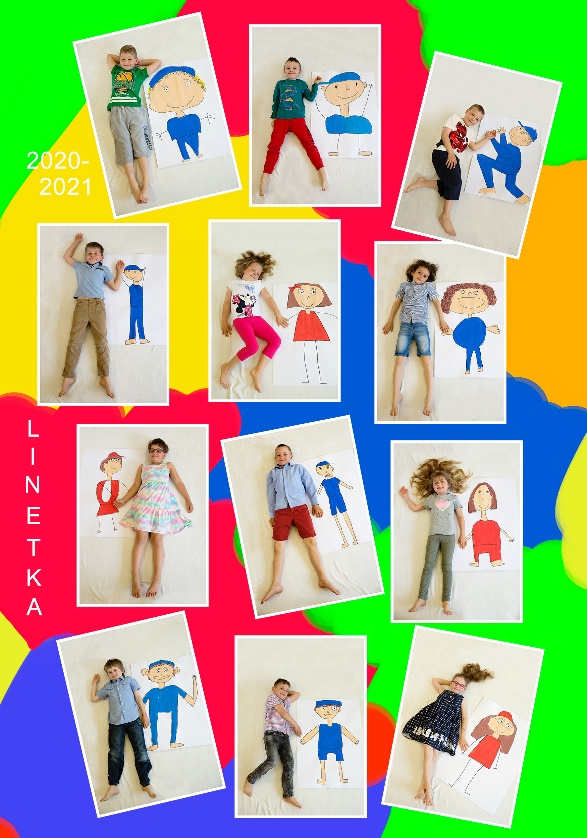 V Želevčicích dne: 23.6.2022Podpis a razítko:Sledované oblastiKonkretizované aktivity formou her a praktické činnostiHrubá a jemná motorikaPohybová koordinace, manipulace s předměty, prstové hry – pohotová reakce, manipulace s drobnými předměty, hry pro zjištění lateralityŘeč a komunikaceKomunikace s dospělým, artikulace, slovní zásoba, gramatická správnost řeči, porozumění instrukci, tvorba větPředmatematické představy, časoprostorová orientaceUrčování, popis:množství – postřeh prvků – rozmístění prvkůuspořádání – pojmytřídění podle dvou a tří kritériímnožstevní pojmyzákladní časové pojmyposloupnost v časeSluchové vnímáníSluchové rozlišování, první hláska ve slově (s vizuální oporou), sluchová paměť, analyticko – syntetické činnostiZrakové vnímáníSestavování, skládání, práce s knihou, obrázkem:zraková paměťzrakové rozlišování – dokreslování detailů podle vzoruzraková analýza a syntézarozlišování podle kritériíGrafomotorikaÚchop tužky, volná kresba, práce s pracovním listem, vztah ke kreslení, kresba postavyPoznámky Chování a projevy dítěte: při rozhovoru, hře a dalších činnostechČasový rámec dne v mateřské školeČasový rámec dne v mateřské školeČasový rámec dne v mateřské školeČasový rámec dne v mateřské škole5:45 – 8:008:00 – 9:30scházení dětí, ranní hry, denní cvičení, stolování, jazykové chvilky, didakticky cílené činnosti, individuální péče, hygiena8:00 – 12:004 souvislé hodiny, ve kterých probíhá povinné předškolní vzdělávání9:30 – 11:30pobyt venku8:00 – 12:004 souvislé hodiny, ve kterých probíhá povinné předškolní vzdělávání11:30 – 12:15hygiena, stolování, příprava na odpočinek8:00 – 12:004 souvislé hodiny, ve kterých probíhá povinné předškolní vzdělávání12:15 – 14:30odpočinek, diferencovaný spánek, klidné hry, péče speciálně pedagogická, logopedická péče, úklid lůžkovin14:30 - 17:00stolování, odpolední zájmové hry, didakticky cílené činnostiStrávníci 2 – 6 letPřesnídávka:12,00Oběd:30,00Svačina:12,00Celkem:54,00